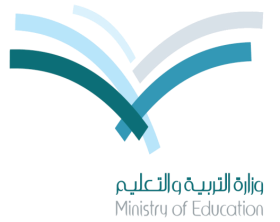 مشروع أنظمة إدارة الموارد الإدارية والماليةFinancial & Administration Resources Information Systemمشروع فارسFARIS ProjectDO.070   دليل المستخدمالخدمة الذاتيةادارة الموارد البشرية-اجراءات المدير المباشر أو مدير المدرسةالتحكم بالوثيقةتاريخ المراجعةPARIS Matrix مصفوفة الاعتماداتملاحظات لحاملي الوثيقةاذا حصلت على نسخة الكترونية من هذا الملف وقمت بطباعته الرجاء تدوين اسمك عليها لأغراض التحكم على هذه الوثيقةاذا حصلت على نسخة ورقية من هذا الملف وقمت بطباعته الرجاء تدوين اسمك عليها لأغراض التحكم على هذه الوثيقةمقدمةالهدف من الوثيقةدليل المستخدم يساعد الموظفين على العمل على النظام بالخطوات الصحيحة والتي تضمن النتائج الصحيحة إذا تم إتباعها بشكل دقيق ومتسلسل. ومن الضروري لأي موظف يعمل على النظام أن يمر بدورة تدريب على بيئة تدريبية ويحصل على هذا الدليل قبل البدء في العمل الفعلي, وسوف يتم شرح المواضيع التالية في هذه الوثيقة:تصفح نظام اوراكلاجراءات المديركيفية تنظيم هذا الدليلالحضوركيفية استخدام الوثيقةيستخدم هذا الدليل بناء على المسئولية المضافة اليك حيث يتم الرجوع الى شروحات الشاشات الموجودة بمسئوليتك فقط, و لكي تحصل على النتائج المأمولة الرجاء اتباع الخطوات المشروحة في هذا الدليل لكل وظيفة كما هي.وثائق ذات صلةلا يوجدتعليقاتك مرحب بهاالمحتوياتموضوع الشرحدليل المستخدم هي وثيقة لتوضيح الخطوات التي يتبعها مستخدم نظام فارس بناء على دوره المحدد في الوزارة.الاجراءاتنطاق العملسوف يتم عرض الوظائف التالية:تصفح نظام اوراكلطلبات المديرمراجع النظاملا يوجدالسياسة المتبعةلا يوجدالأدوارسوف يتم شرح أدوار المستخدمين بالتفصيل في وثيقة BR.110التوزيعمديري الاقسام والمدارس في جهاز الوزارة وادارات التعليم.الملكيةالممثل المالي يضمن بأن هذه الوثيقة ضرورية وبأنها تعكس الواقع العملي والسياسة المتبعة بالوزارة. ارشادات الاستكشافكيفية الوصول للشاشاتلاحقا سيتم شرح كل مسار حسب الوظيفة وحسب الصلاحيات.تصفح برنامج اوراكلللدخول على برنامج اوراكل نتبع الخطوات التالية:الدخول على متصفح الانترنت ثم قم باختيار رابط التالي ( هذا الرابط للتدريب فقط وليس للعمل الفعلي )https://frsprod.moe.gov.sa/ ثم اتبع الخطوات التالية :ادخل اسم المستخدمادخل كلمة السراضغط زر تسجيل الدخول  باستخدام الفأرة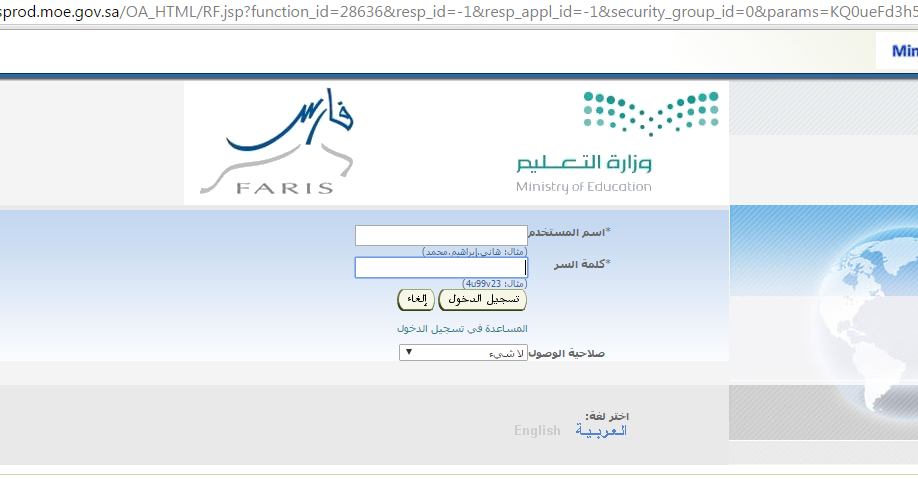 شاشة اختيار المسئولية المحددة من المستكشف (الوظيفة):قم باختيار مسؤولية الخدمة الذاتية الخاصة بك الخاصة وذلك بنقر زر الفأرة الأيسر عليها.بمجرد اختيار المسؤولية سوف تظهر الشاشات الخاصة بها بالجزء المقابل لها بالشاشةرقم 1 : هو قسم الإشعارات الموجهة لك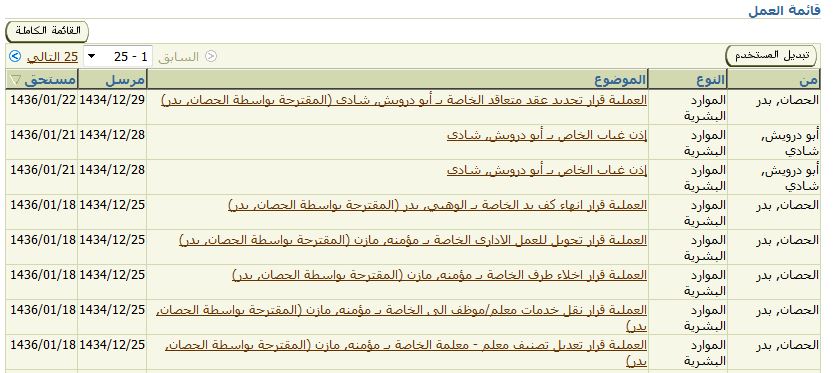 رقم 2 : هو قسم الصفحات المتوفرة في صلاحيتك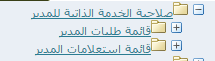 شاشة المستكشف:يتم من خلالها التجول في قوائم و شاشات المسئولية التي دخلنا فيها على النظام.ندخل على الشاشة بنقر زر الفأرة الأيسر عليها مرة واحدة.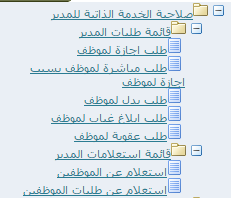 الخلاصة: لفتح اي شاشة نستخدم احدى الطرق السابقة طريقة مستكشف المتصفح وذلك باختيار المسئولية التي تحوي الشاشة ومن ثم النقر مرة واحدة على اسم الشاشة أو طريقة مستكشف الشاشات وذلك بالدخول الى المسئولية وفتح الشاشة بالنقر مرتين عليها.كيفية الاستعلام عن بيانات موظف معين	قم بالتوجه الى قائمة الصفحات قم بالضغط على أيقونة استعلام عن الموظفين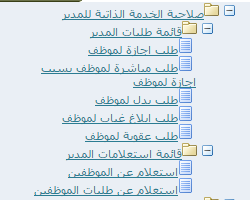 سوف تظهر لك جميع بيانات الموظفين المدرجين تحت مسؤوليتك كما في الصورة ادناه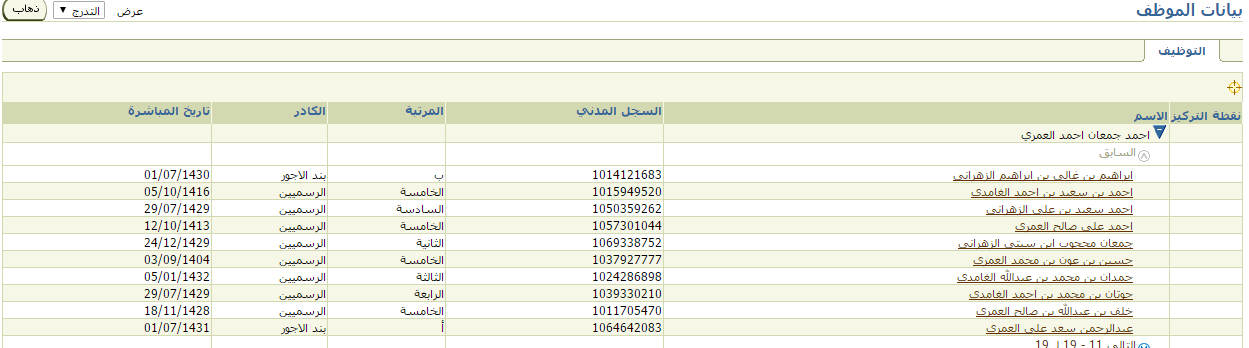 في حال عدم ظهور موظف معين يمكنك البحث عن طريق الاسم الكامل أو بالسجل المدني وذلك بالضغط على بحث متقدم ثم ستظهر الصفحة أدناه .. قم بتسجيل الرقم المدني ثم الضغط على ذهاب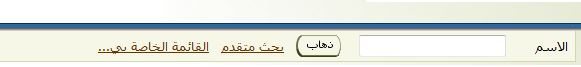 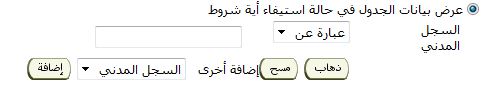 قم بالضغط على ايقونة التفاصيل .. ستظهر لك اغلب تفاصيل الموظف المهمةبيانات الموظف الاساسيةالراتبالاجازات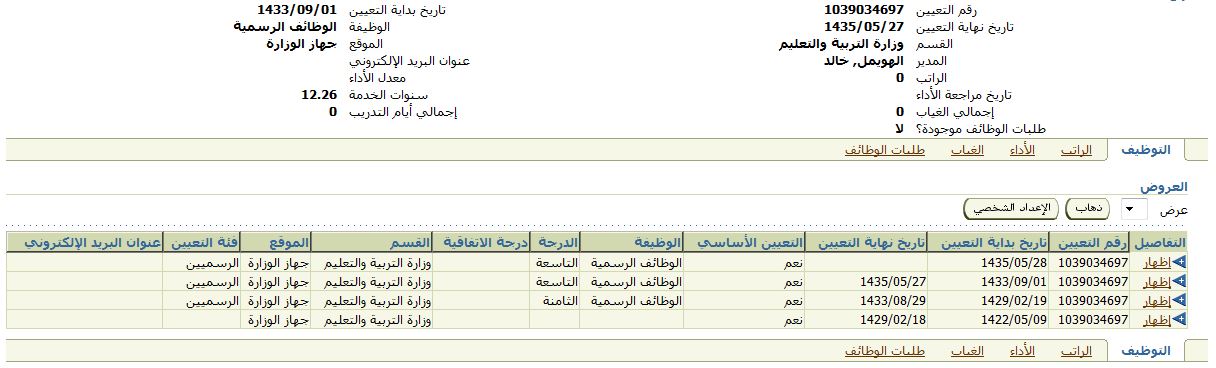 صلاحية الخدمة الذاتية للمدير وفيها اجراءات مقتصرة على المدير المباشر أو مدير المدرسة :طلب اجازة : اتبع المسار صلاحية الخدمة الذاتية للمدير– ثم طلب اجازة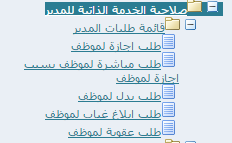 قم بالضغط على الرابط ثم اختر احد الموظفين للاستعلام عن رصيد إجازاته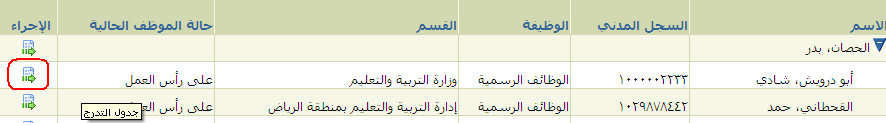 سوف تظهر لك الشاشة المتعلقة بطلبات الاجازات والاستعلام عن الارصدة، في حال وجود اجازات معلقة او موافق عليها فإنها ستظهر في هذه الصفحة , قم بالضغط على ايقونة طلب اجازة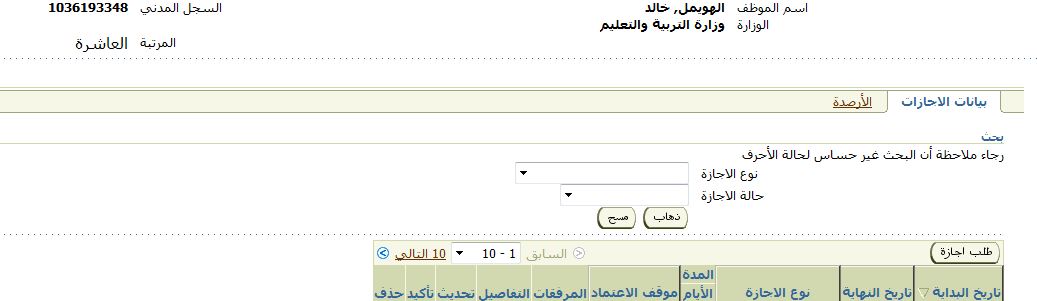 ستظهر لك صفحة مهمة وفيها 3 أقسام مهمة القسم الاول وفيه بيانات الاجازة (نوعها , تاريخ البداية , مدتها, بياناتها الاضافية )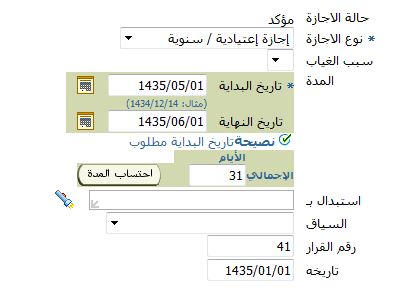 الملاحظات الموجهة للمدير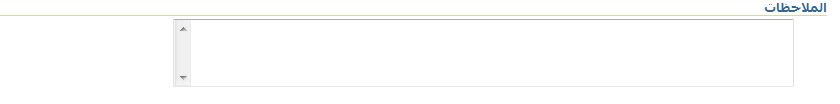 المرفقات في حال وجودها مثل العذر الطبي  ، قم بالضغط على التالي: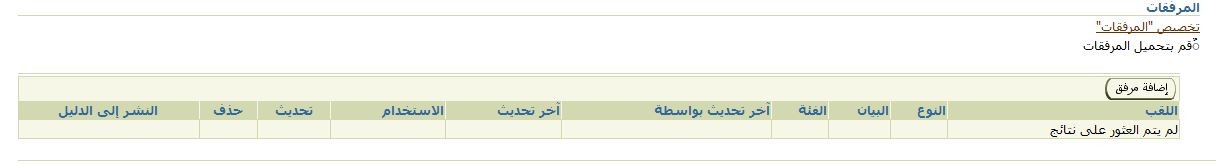 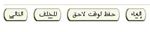  ستظهر لك شاشة المراجعة للبيانات والمعتمدون والمرفقات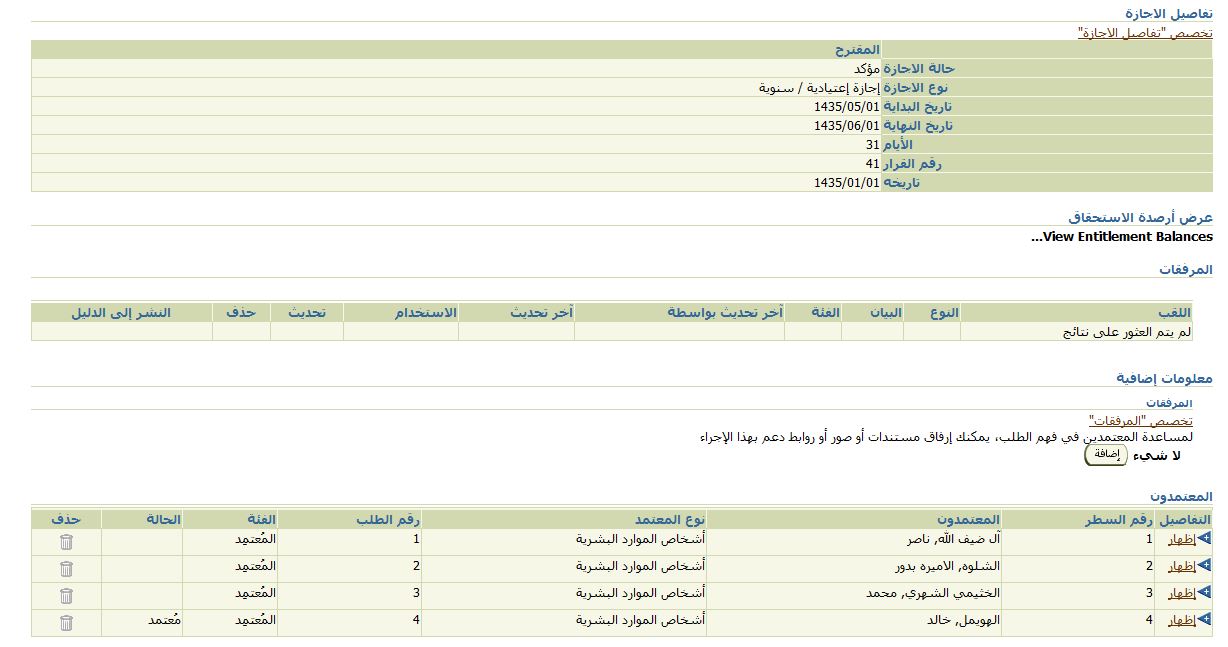 قم بالضغط على تنفيذ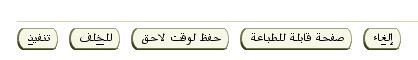 سوف يظهر لك الاشعار التالي :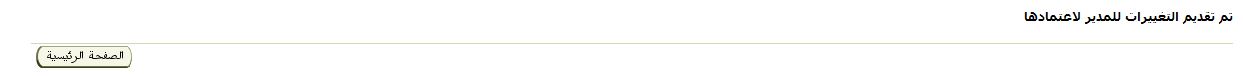 عند دخول المدير الى صلاحيته سيجد اشعار بذلك الامر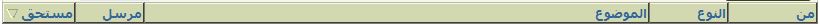 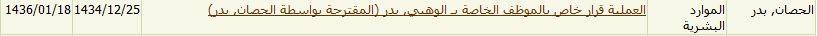 قم بالضغط على رابط الإشعار ستظهر لك بيانات القرار.. وفي الأسفل يظهر لك قائمة بالإجراءات المتاح تنفذيها على القرار :تحديث الاجراء : بإمكان المدير تعديل بيانات القرار في حال وجود خطأ معينعودة للتصحيح: في حال ليس من صلاحية المدير التصحيح.. فانه يعيده لمعدهاعتماد : الموافقة على بيانات القرار وذلك يتجه القرار الى المعتمد التاليرفضإعادة تخصيص: إعادة توجيه القرار إلى شخص أخربيانات الطلب: طلب بيانات إضافية 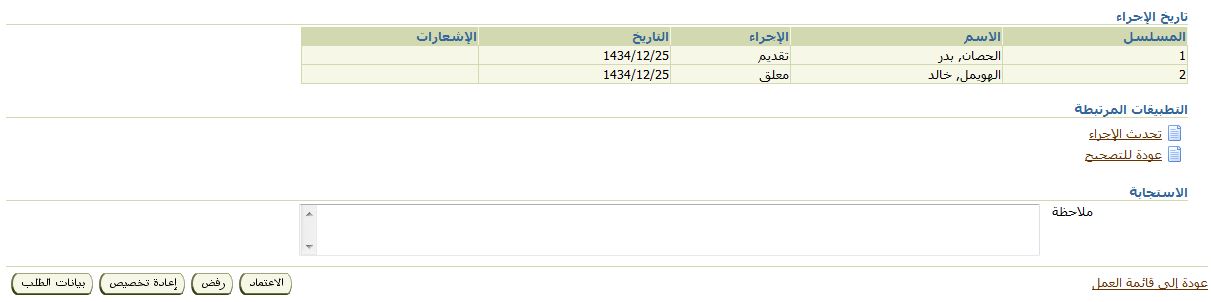 مباشرة بسبب اجازة : المسار: صلاحية الخدمة الذاتية للمدير     طلب مباشرة بسبب اجازة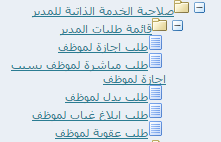 سوف تظهر لك قائمة الموظفين تحت صلاحيتك .. في حال عدم ظهور الموظف .. قم بالبحث عنه ثم قم بالضغط على أيقونة الاجراء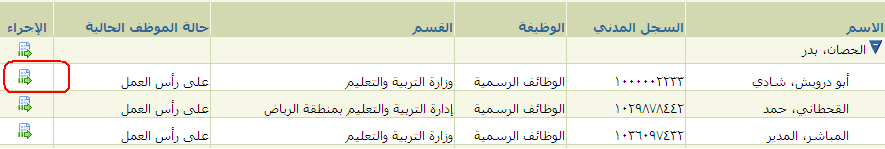 سوف تظهر لك جميع قرارات مباشرة بعد الاجازة الممنوحة مسبقا للموظف إن وجد.و لإضافة قرار جديد قم بالضغط على زر إضافة مع ملاحظة إن رقم المرجع ينشأ تلقائيا.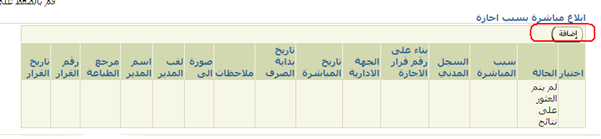 قم بتعبئة بيانات القرار ثم قم بالضغط على أيقونة تطبيق – ملاحظة هامة : جميع الحقول المعلمة بإشارة (*) إجباري إدخالها ..وإلا فلن يتم إكمال الاجراء 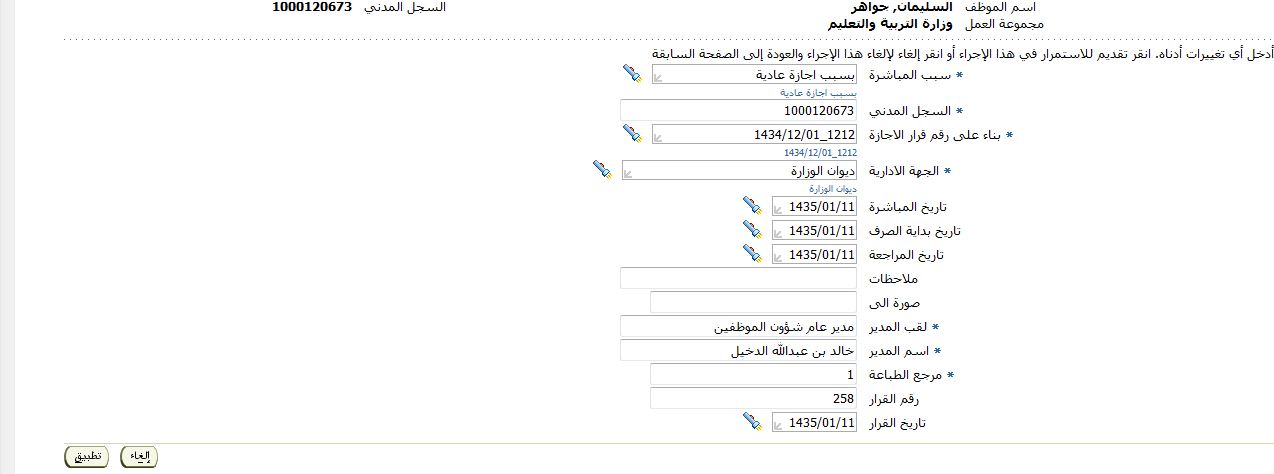 ستظهر لك البيانات الجديدة بحالة "جديد" كما في الشكل ادناه .. قم بالضغط على التالي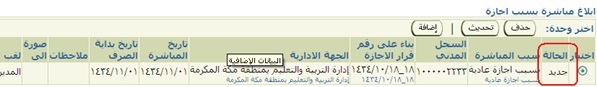 قم بالضغط على التالي : ستظهر لك شاشة المراجعة للبيانات والمعتمدون والمرفقات 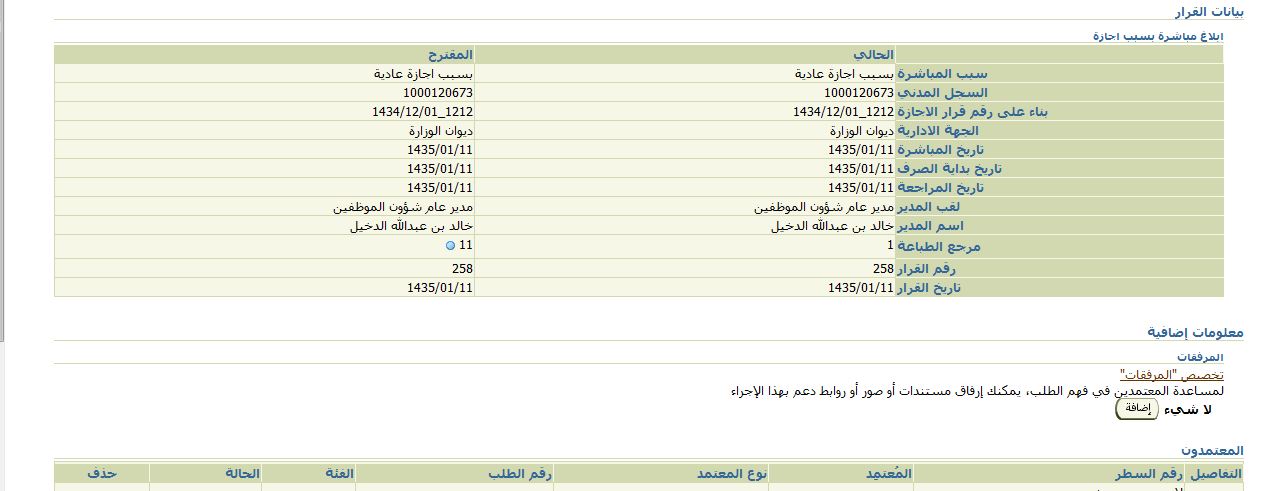 قم بالضغط على تنفيذ ستظهر لك شاشة جديدة وفيها اشعار ان الاجراء يتجه الى اصحاب الصلاحياتعند دخول المدير الى صلاحيته سيجد اشعار بذلك الامر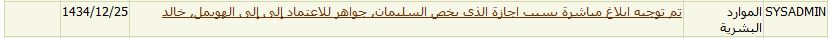 قم بالضغط على رابط الإشعار ستظهر لك بيانات القرار.. وفي الأسفل يظهر لك قائمة بالإجراءات المتاح تنفذيها على القرار :تحديث الاجراء : بإمكان المدير تعديل بيانات القرار في حال وجود خطأ معينعودة للتصحيح: في حال ليس من صلاحية المدير التصحيح.. فانه يعيده لمعدهاعتماد : الموافقة على بيانات القرار وذلك يتجه القرار الى المعتمد التاليرفضإعادة تخصيص: إعادة توجيه القرار إلى شخص أخربيانات الطلب: طلب بيانات إضافية قرار عقوبة : المسار: صلاحية الخدمة الذاتية للمدير     قرار عقوبة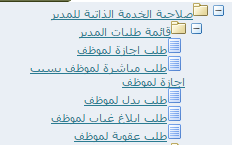 سوف تظهر لك قائمة الموظفين تحت صلاحيتك .. في حال عدم ظهور الموظف .. قم بالبحث عنه ثم قم بالضغط على أيقونة الاجراءءسوف تظهر لك جميع قرارات العقوبة الإضافية الممنوحة مسبقا للموظف إن وجد.و لإضافة قرار جديد قم بالضغط على زر إضافة مع ملاحظة إن رقم المرجع ينشأ تلقائيا.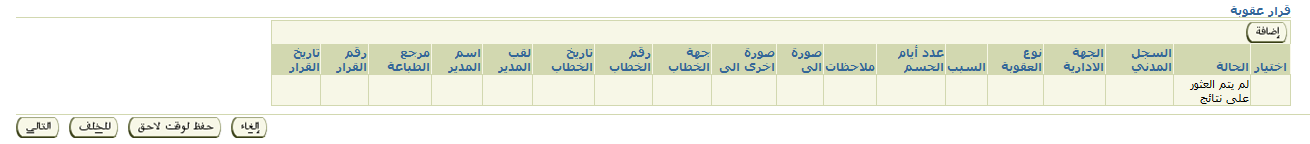 قم بتعبئة بيانات القرار ثم قم بالضغط على أيقونة تطبيق – ملاحظة هامة : جميع الحقول المعلمة بإشارة (*) إجباري إدخالها ..وإلا فلن يتم إكمال الإجراء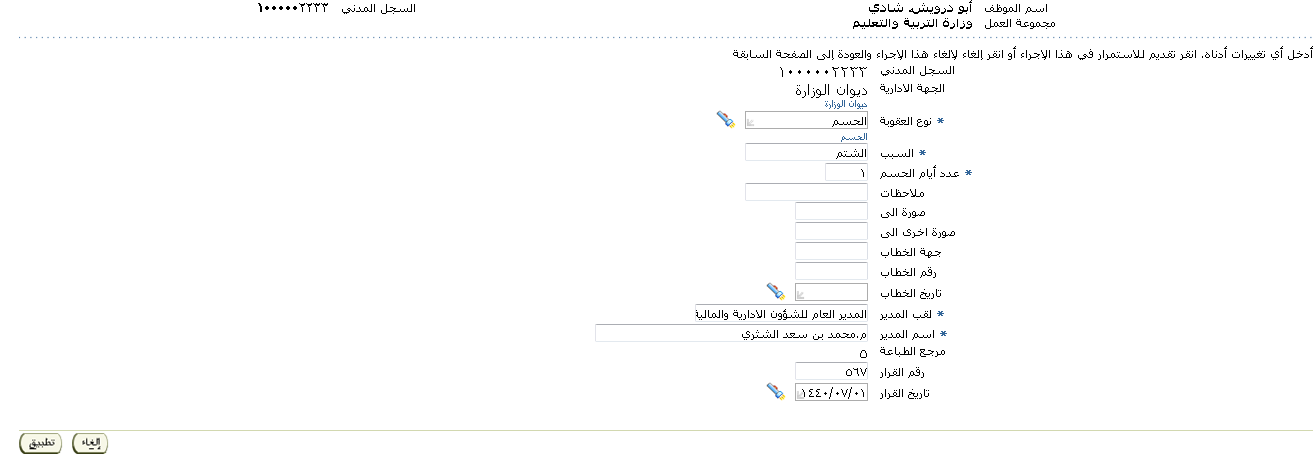 ستظهر لك البيانات الجديد بحالة "جديد" كما في الشكل أدناه .. قم بالضغط على التالي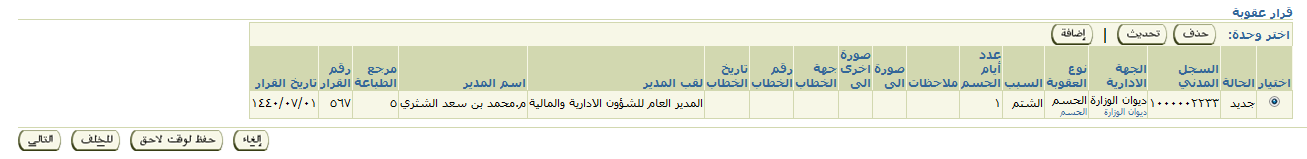 ستظهر لك شاشة المراجعة للبيانات والمعتمدون والمرفقات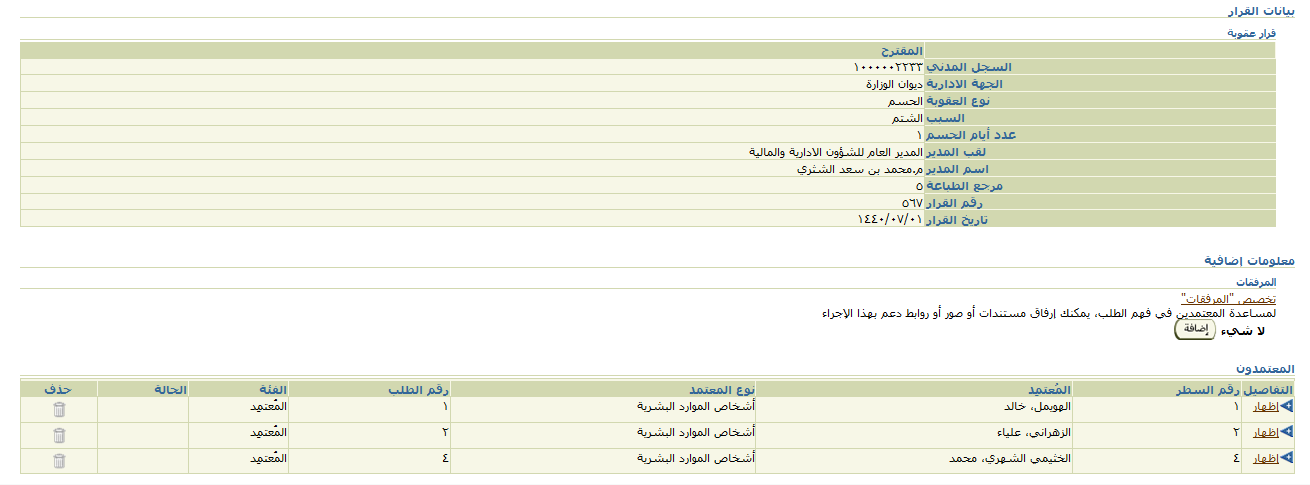 قم بالضغط على تنفيذسوف يظهر لك الإشعار التالي :عند دخول المدير إلى صلاحيته سيجد إشعار بذلك القرار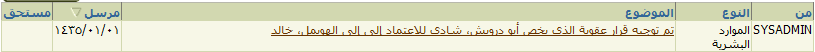 قم بالضغط على رابط الإشعار ستظهر لك بيانات القرار.. وفي الأسفل يظهر لك قائمة بالإجراءات المتاح تنفذيها على القرار :تحديث الإجراء : بإمكان المدير تعديل بيانات القرار في حال وجود خطأ معينعودة للتصحيح: في حال ليس من صلاحية المدير التصحيح.. فانه يعيده لمعدهاعتماد : الموافقة على بيانات القرار وذلك يتجه القرار إلى المعتمد التاليرفضإعادة تخصيص: إعادة توجيه القرار إلى شخص أخربيانات الطلب: طلب بيانات إضافية استعلام عن الطلبات المعلقة لموظف : المسار: صلاحية الخدمة الذاتية للمدير     قائمة استعلامات المدير    استعلام عن طلبات الموظفين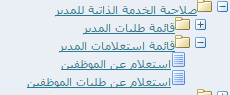 قم بادخال السجل المدني للموظف ثم اضغط على بحث .. سوف تظهر لك قائمة الطلبات المثبتة والمعلقة واسماء الاشخاص المعلق عندها ..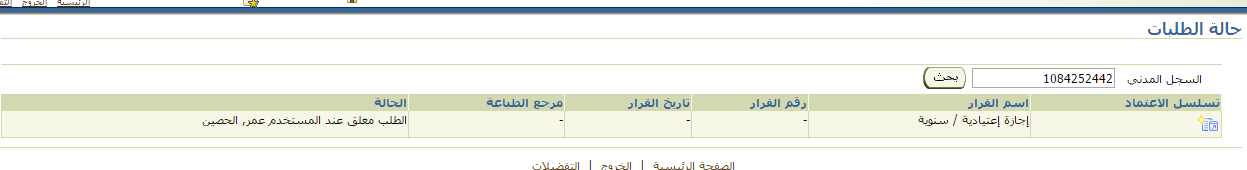 الملحقالملحقلا يوجدالنقاط المفتوحة والمغلقة في هذا المستندالنقاط المفتوحةالنقاط المغلقةالمؤلف:Mohannad Abu-Ghoshتاريخ الإنشاء:24-SEP-2013تاريخ اخر تعديل:17-Mar-2016رقم المرجع:النسخة:V 1.1التاريخالمؤلفالنسخةاسباب تعديل الوثيقة24-Sep-13Mohannad Abu-Ghosh1.0لا يوجد وثيقة سابقة12-Nov-13Majed Al-Haj1.1تعديلات مطلوبة من قبل مدير برنامج شؤون الموظفين في الوزارة17-Mar-16Mohannad Abu-Ghosh1.2تعديلات اطلاق الخدمة الذاتيةP:= PrimaryA:= Assigned  R:= Review RequiredI:=Input RequiredS:=Signature Requiredمالتاريخالاسمالمنصبرمز الاعتماد [P;A;R;I;S]الملاحظات/النتيجةMr. Muhammad MubarakMOE HRMS Track Managerالرقمالأمرالحلالصلاحيةالتاريختاريخ التأثيرالرقمالأمرالحلالصلاحيةالتاريختاريخ التأثير